Criteria: Criteria: Criteria: Criteria: Alternatives: Scenic Train TripsBeautiful locations onboard amenities (food, entertainment,  viewing windows)education about the history of the areaopportunity to study nature and wildlife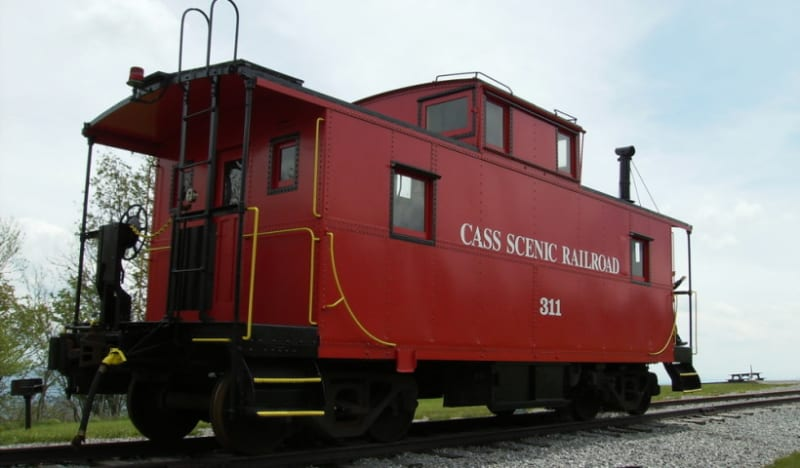 Cass Scenic Railroad 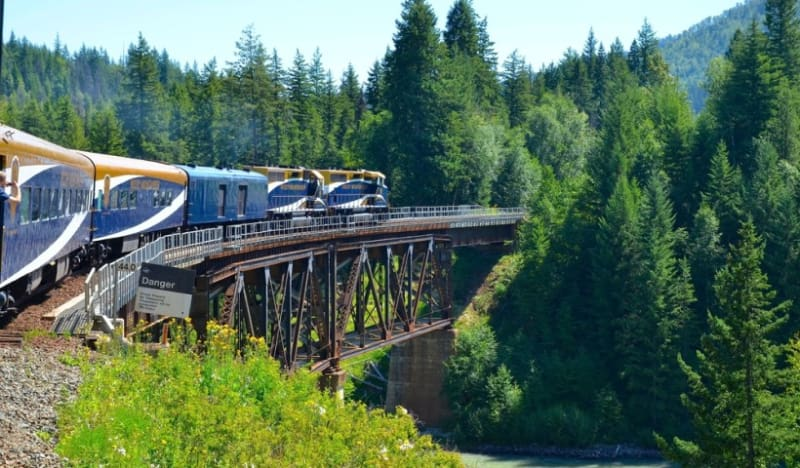 Rocky Mountaineer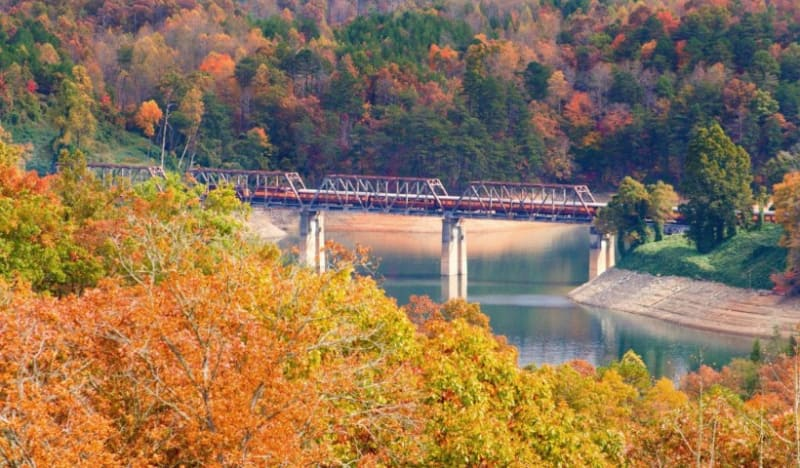 Great Smokey Mountain Railroad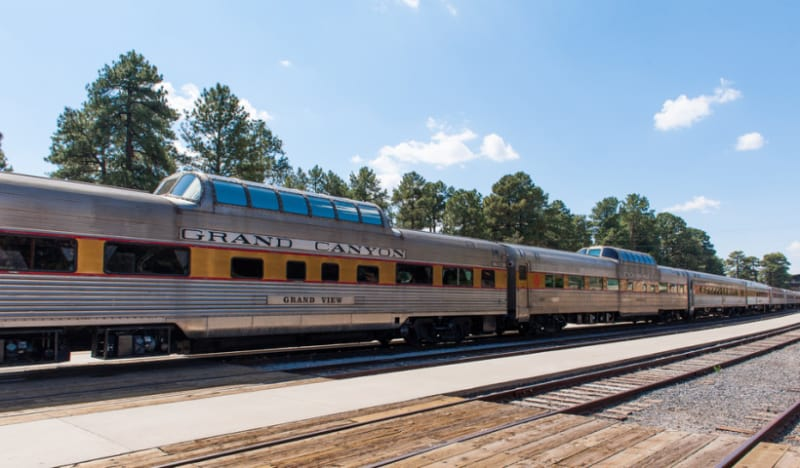 Grand Canyon Railway